                 Завершаем работу в цвете начатую на предыдущих уроках                                                            Орнаменты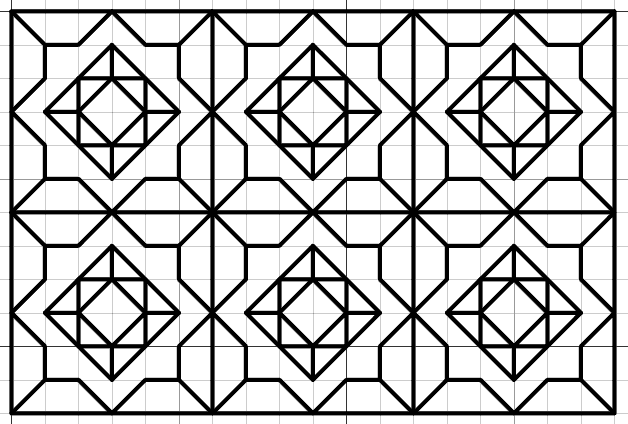 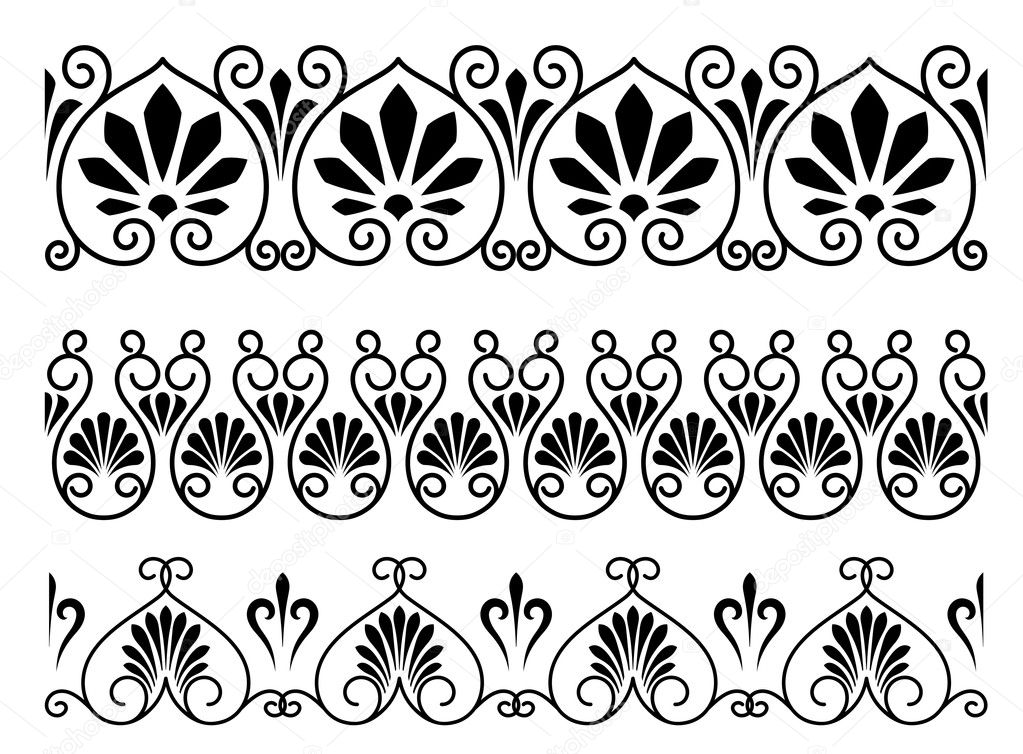 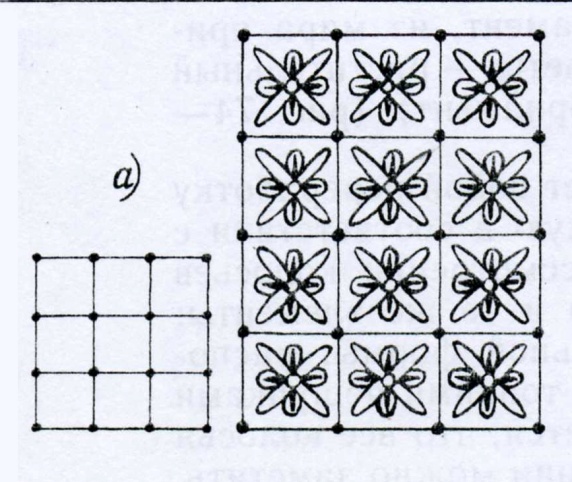 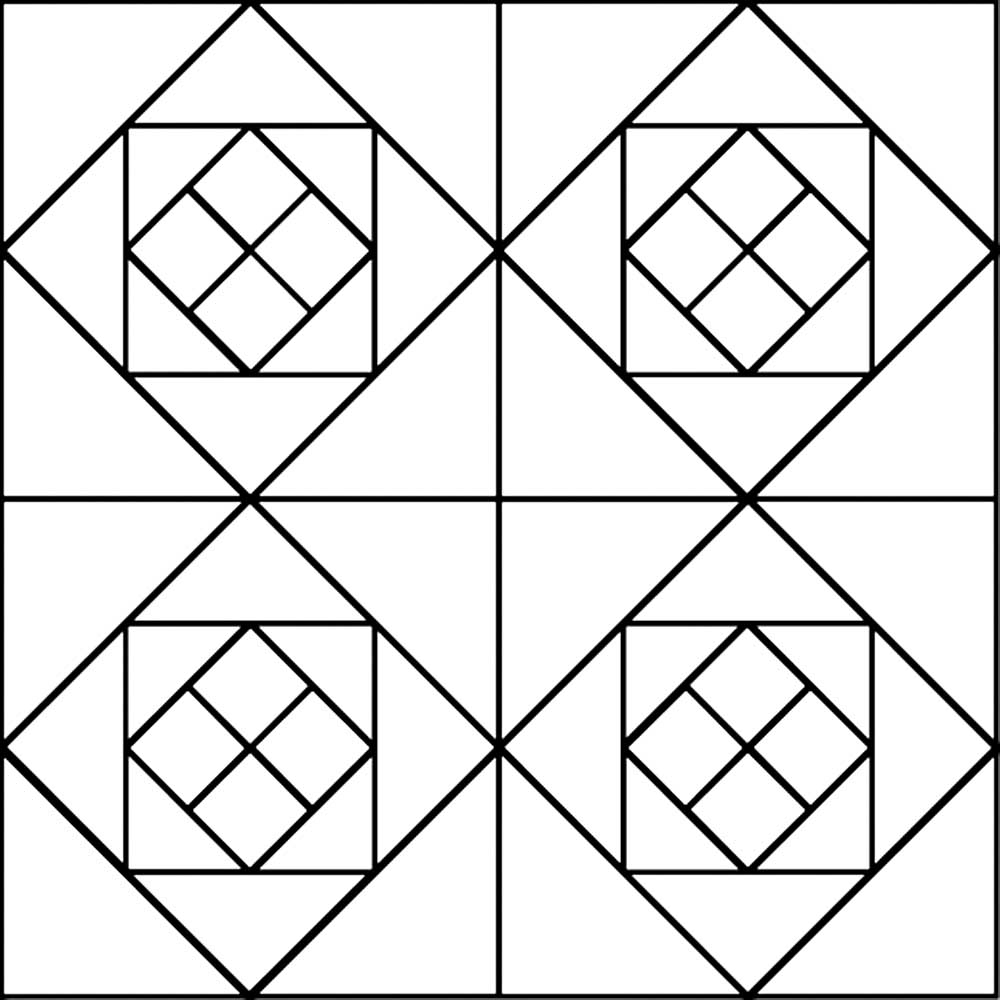 Образец для работы в цвете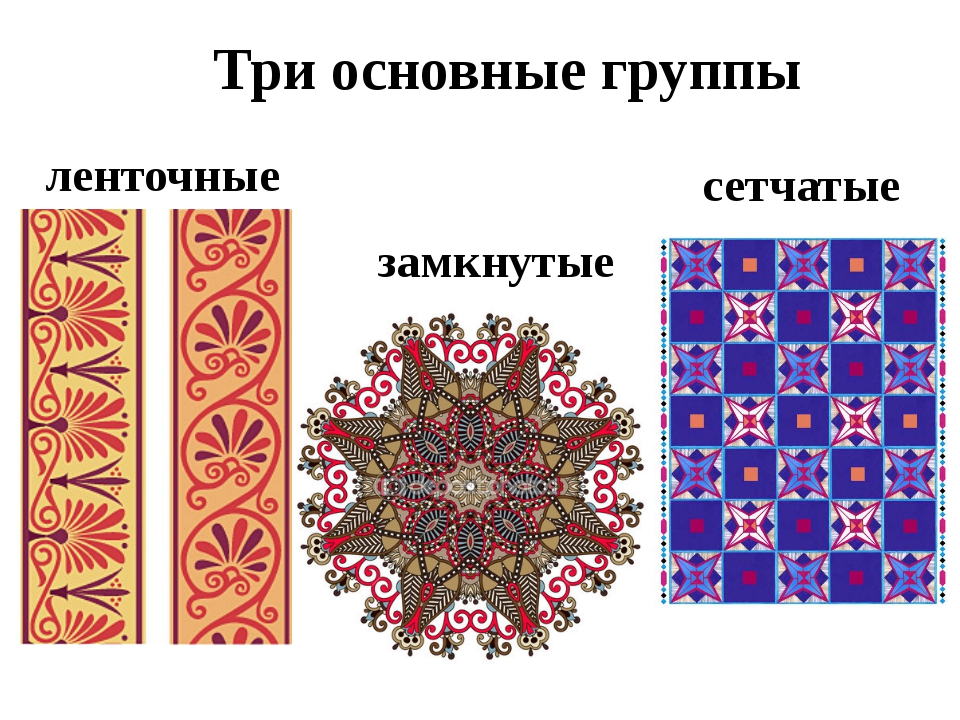 Цветовая гамма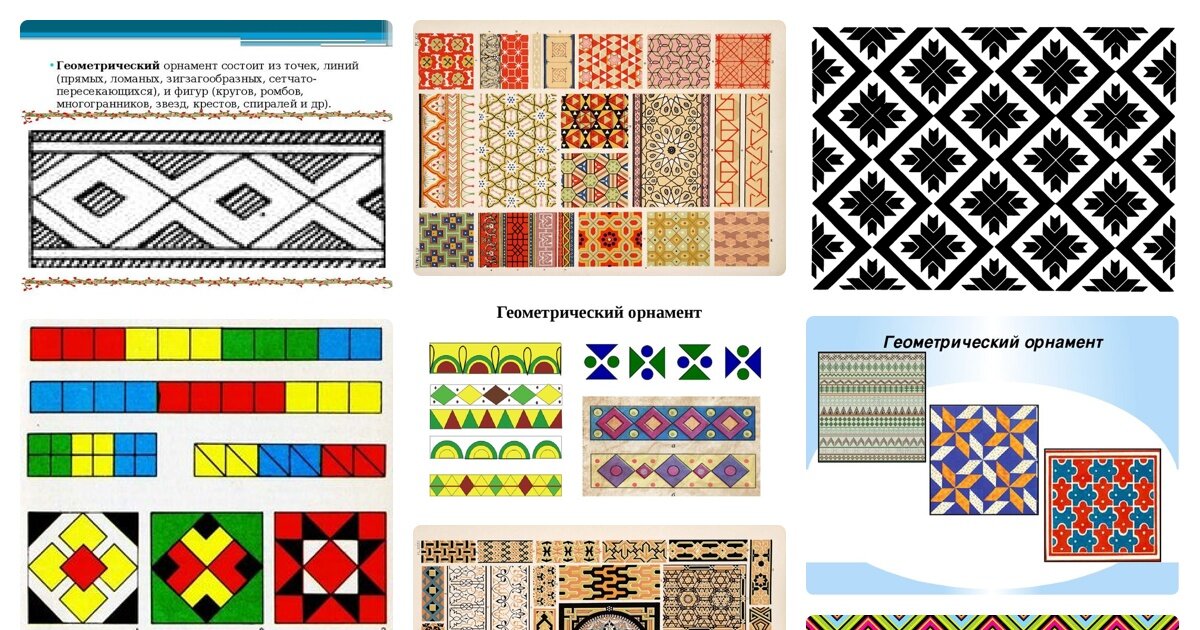 Выполненную работу отправляем на почтуalevtinakalugina@inbox.ruc 17 по 21 ноября.